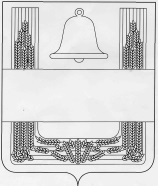 ПОСТАНОВЛЕНИЕАДМИНИСТРАЦИИ СЕЛЬСКОГО ПОСЕЛЕНИЯ  ВОРОН-ЛОЗОВСКИЙ СЕЛЬСОВЕТ  ХЛЕВЕНСКОГО МУНИЦИПАЛЬНОГО РАЙОНА ЛИПЕЦКОЙ ОБЛАСТИ  РОССИЙСКОЙ ФЕДЕРАЦИИ27 июня 2019 года              с.Ворон-Лозовка                                № 32О внесении изменений в административный регламент предоставления муниципальной услуги "Предоставление порубочного билета и (или) разрешения на пересадку деревьев и кустарников", утвержденный постановлением администрации сельского поселения Ворон-Лозовский сельсовет Хлевенского муниципального района от 26 октября 2016 года № 92Рассмотрев Протест прокуратуры Хлевенского района от 24 июня 2019 года № 53-2019, в целях приведения нормативных правовых актов в соответствие с действующим законодательством, руководствуясь Федеральным законом от 27.07.2010 года №210-ФЗ "Об организации предоставления государственных муниципальных услуг", Уставом сельского поселения Ворон-Лозовский сельсовет Хлевенского муниципального района Липецкой области Российской Федерации, администрация сельского поселения Ворон-Лозовский сельсовет Хлевенского муниципального района Липецкой области Российской ФедерацииПОСТАНОВЛЯЕТ: 1.Внести изменения в административный регламент предоставления муниципальной услуги "Предоставление порубочного билета и (или) разрешения на пересадку деревьев и кустарников", утвержденный постановлением администрации сельского поселения Ворон-Лозовский сельсовет Хлевенского муниципального района Липецкой области Российской Федерации от 26.10.2016 года № 92 (с изменениями от 26.05.2017 года №32, от 16.11.2018 года №94):1.1. Пункт 2.5. раздела 2 изложить в следующей редакции«2.5. Правовой основой для предоставления муниципальной услуги являются следующие нормативные правовые акты:Федеральный закон от 10 января 2002 года N 7-ФЗ "Об охране окружающей среды";Федеральный закон от 6 октября 2003 года N 131-ФЗ "Об общих принципах организации местного самоуправления в Российской Федерации"Федеральный закон от 27 июля 2010 года N 210-ФЗ "Об организации предоставления государственных и муниципальных услуг";Решение Совета депутатов сельского поселения  Ворон-Лозовский сельсовет от 23 октября 2012 г. № 82 "О Положении "О создании, развитии и сохранении системы озеленения территории сельского поселения Ворон-Лозовский сельсовет".1.2. Пункт 5.3. раздела 5 изложить в следующей редакции:"Жалоба должна содержать:1) наименование органа, предоставляющего муниципальную услугу, должностного лица органа, предоставляющего муниципальную услугу, либо уполномоченного специалиста, решения и действия (бездействие) которых обжалуются;2) фамилию, имя, отчество (последнее - при наличии), сведения о месте жительства заявителя - физического лица либо наименование, сведения о месте нахождения заявителя - юридического лица, а также номер (номера) контактного телефона, адрес (адреса) электронной почты (при наличии) и почтовый адрес, по которым должен быть направлен ответ заявителю;3) сведения об обжалуемых решениях и действиях (бездействии) органа, предоставляющего муниципальную услугу, должностного лица органа, предоставляющего муниципальную услугу, либо уполномоченного специалиста;4) доводы, на основании которых заявитель не согласен с решением и действием (бездействием) органа, предоставляющего муниципальную услугу, должностного лица органа, предоставляющего муниципальную услугу, либо уполномоченного специалиста. Заявителем могут быть представлены документы (при наличии), подтверждающие доводы заявителя, либо их копии.»1.3. Пункт 5.7. раздела 5 дополнить абзацами следующего содержания:«Ответ о результатах рассмотрения жалобы должен содержать следующую информацию:- наименование органа, предоставляющего муниципальную услугу, рассмотревшего жалобу, должность, фамилия, имя, отчество (последнее - при наличии) его должностного лица, принявшего решение по жалобе;- номер, дата, место принятия решения, включая сведения о должностном лице, решение или действие (бездействие) которого обжалуется;- фамилия, имя, отчество (последнее - при наличии) или наименование заявителя;- основания для принятия решения по жалобе;- принятое по жалобе решение;- в случае если жалоба признана обоснованной, - сроки устранения выявленных нарушений, в том числе срок предоставления результата муниципальной услуги;- сведения о порядке обжалования принятого по жалобе решения.Ответ по результатам рассмотрения жалобы подписывается уполномоченным на рассмотрение жалобы должностным лицом.В случае признания жалобы подлежащейудовлетворению в ответе заявителю дается информация о действиях, осуществляемых органом, предоставляющим государственную услугу, органом, предоставляющим муниципальную услугу, многофункциональным центром либо организацией, предусмотренной частью 1.1 статьи 16 Федерального закона от 27.07.2010 № 210-ФЗ "Об организации предоставления государственных и муниципальных услуг",  в целях незамедлительного устранения выявленных нарушений при оказании государственной или муниципальной услуги, а также приносятся извинения за доставленные неудобства и указывается информация о дальнейших действиях, которые необходимо совершить заявителю в целях получения государственной или муниципальной услуги.В случае признания жалобы не подлежащей удовлетворению в ответе заявителю, даются аргументированные разъяснения о причинах принятого решения, а также информация о порядке обжалования принятого решения.»1.4. Дополнить Раздел 5  пунктом 5.12 следующего содержания:«5.12. Информация о порядке подачи и рассмотрения жалобы размещается в информационно-телекоммуникационной сети "Интернет" на сайте администрации сельского поселения http://vlozovka.admrhlevnoe.ru/, портала государственных и муниципальных услуг: htpp://www.gosuslugi.ru/, а также может быть сообщена заявителю специалистами администрации при личном контакте с использованием почтовой, телефонной связи, посредством электронной почты.Результатом досудебного (внесудебного) обжалования является рассмотрение всех поставленных в жалобе вопросов (в пределах компетенции), принятие необходимых мер и направление письменных ответов по существу всех поставленных в жалобе вопросов.»2. Настоящее постановление вступает в силу с момента его обнародования.3.Контроль за исполнением настоящего постановления оставляю за собой.Глава администрации сельского поселения   Ворон-Лозовский сельсовет                                                      В.Н. Трухачев  